Sister Earth(tune - Amazing Grace)Creator God, you formed our worldMidst Milky Way’s great swirlSweet Sister Earth, a home for us The Cosmos’ richest pearlThis wondrous globe, our dwelling placeSo tranquil and sereneFor humankind a gift of graceIn blues and vibrant greenYet in our hands so fraught with woeWhen greed o’er shadows careOur Earth her wounds begin to showAs we sleep unaware‘Twas you that sent creation’s sparkTo shape this wondrous groundSo all that is would have your markAnd would with Christ resound.All that has life or form or shapeHas from you had its birth How urgent then that we createDeep care for Sister EarthTune – Amazing GraceWords © J Courtney-Tennent 2008 – permission is given to copy for non-commercial use Catholic Diocese of Auckland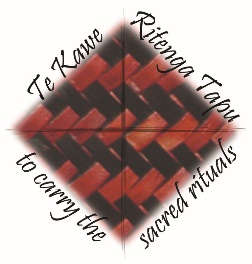 Liturgy Centre – Te Kawe Ritenga TapuMusic Suggestions for May 3rd – 31st 2020Year A: 4th Sunday Easter  – Pentecost SundayCatholic Diocese of AucklandLiturgy Centre – Te Kawe Ritenga TapuMusic Suggestions for May 3rd – 31st 2020Year A: 4th Sunday Easter  – Pentecost SundayCatholic Diocese of AucklandLiturgy Centre – Te Kawe Ritenga TapuMusic Suggestions for May 3rd – 31st 2020Year A: 4th Sunday Easter  – Pentecost SundayCatholic Diocese of AucklandLiturgy Centre – Te Kawe Ritenga TapuMusic Suggestions for May 3rd – 31st 2020Year A: 4th Sunday Easter  – Pentecost SundayCatholic Diocese of AucklandLiturgy Centre – Te Kawe Ritenga TapuMusic Suggestions for May 3rd – 31st 2020Year A: 4th Sunday Easter  – Pentecost SundayKaupapa Māori – Māori Dimension: Included in the terms of reference for the National Liturgy Office is “ensure the distinctive identity of the Catholic Church in Aotearoa New Zealand with its Māori dimension is present in the liturgy.” (NZCBC’s Terms of Reference for NLO 2015 1.2b.) Kaupapa Māori has been written to support this initiative. The 4th dimension of Kaupapa Māori, is Māori music, and the first priority it lists is to promote the use of Māori music where appropriate. Consider using a waiata (Māori song) listed below, in your parish over the next few weeks. Remember to give your people support to learn.The Psalmist: “The psalmist, or cantor of the psalm, proclaims the Responsorial Psalm after the first reading and leads the gathered assembly in singing the refrain. The psalmist may also, when necessary, intone the Gospel Acclamation and verse.” Sing to The Lord; Music in Divine Worship: para 34National Liturgy Office: https://www.nlo.org.nz/Marian hymns can be used appropriately at the end of Mass, but not during Mass unless the day is a Marian feast Day.Suggested Mass Settings: In principle, select one mass setting and use it consistently for the parts of the Mass throughout a Liturgical Season. As the season of Ordinary time is very long, you might find it appropriate to use a different mass setting at times, though still important to use the mass setting in its entirety (i.e. the Gloria, Holy Holy, Memorial Acclamation etc. should be from the same musical setting).Suggested Mass Settings: In principle, select one mass setting and use it consistently for the parts of the Mass throughout a Liturgical Season. As the season of Ordinary time is very long, you might find it appropriate to use a different mass setting at times, though still important to use the mass setting in its entirety (i.e. the Gloria, Holy Holy, Memorial Acclamation etc. should be from the same musical setting).Suggested Mass Settings: In principle, select one mass setting and use it consistently for the parts of the Mass throughout a Liturgical Season. As the season of Ordinary time is very long, you might find it appropriate to use a different mass setting at times, though still important to use the mass setting in its entirety (i.e. the Gloria, Holy Holy, Memorial Acclamation etc. should be from the same musical setting).Suggested Mass Settings: In principle, select one mass setting and use it consistently for the parts of the Mass throughout a Liturgical Season. As the season of Ordinary time is very long, you might find it appropriate to use a different mass setting at times, though still important to use the mass setting in its entirety (i.e. the Gloria, Holy Holy, Memorial Acclamation etc. should be from the same musical setting).Suggested Mass Settings: In principle, select one mass setting and use it consistently for the parts of the Mass throughout a Liturgical Season. As the season of Ordinary time is very long, you might find it appropriate to use a different mass setting at times, though still important to use the mass setting in its entirety (i.e. the Gloria, Holy Holy, Memorial Acclamation etc. should be from the same musical setting).NZ Mass SettingsTrilingual chants of the Roman Missal - ICELMass of St Therese – Douglas MewsTe Miha MaoriMary Queen of Peace – Maria GuzzoHopetoun Mass – Christ SkinnerNZ Mass SettingsTrilingual chants of the Roman Missal - ICELMass of St Therese – Douglas MewsTe Miha MaoriMary Queen of Peace – Maria GuzzoHopetoun Mass – Christ SkinnerNZ Mass SettingsTrilingual chants of the Roman Missal - ICELMass of St Therese – Douglas MewsTe Miha MaoriMary Queen of Peace – Maria GuzzoHopetoun Mass – Christ SkinnerNZ Mass SettingsTrilingual chants of the Roman Missal - ICELMass of St Therese – Douglas MewsTe Miha MaoriMary Queen of Peace – Maria GuzzoHopetoun Mass – Christ SkinnerMass of St Francis – Paul TaylorMass of Creation – Marty HaugenMass of Light – David HaasMass of Joy and Peace – Tony AlonsoMass of Christ the Saviour – Dan SchutteHeritage Mass – Owen AlstottAbbreviations  - Copyright licensing groups OL – One Licence,  CCLI Christian Copyright Licensing Inc.Publications SP-Sing Praise, AOV-As One Voice, STTL- Sing to The Lord, GA - Gather Australia, AA – Alleluia Aotearoa, KKM – Ko Ngā Karakia o Te Miha me Ngā Hīmene, PD – Public DomainAbbreviations  - Copyright licensing groups OL – One Licence,  CCLI Christian Copyright Licensing Inc.Publications SP-Sing Praise, AOV-As One Voice, STTL- Sing to The Lord, GA - Gather Australia, AA – Alleluia Aotearoa, KKM – Ko Ngā Karakia o Te Miha me Ngā Hīmene, PD – Public DomainAbbreviations  - Copyright licensing groups OL – One Licence,  CCLI Christian Copyright Licensing Inc.Publications SP-Sing Praise, AOV-As One Voice, STTL- Sing to The Lord, GA - Gather Australia, AA – Alleluia Aotearoa, KKM – Ko Ngā Karakia o Te Miha me Ngā Hīmene, PD – Public DomainAbbreviations  - Copyright licensing groups OL – One Licence,  CCLI Christian Copyright Licensing Inc.Publications SP-Sing Praise, AOV-As One Voice, STTL- Sing to The Lord, GA - Gather Australia, AA – Alleluia Aotearoa, KKM – Ko Ngā Karakia o Te Miha me Ngā Hīmene, PD – Public Domain4th  Sunday EasterMay 3rd Good Shepherd SundayDay of Prayer for VocationsNational vocations awareness WeekEntrance AntiphonThe merciful love of the Lord fills the earth: by the word of the Lord the heavens were made.Communion AntiphonThe Good shepherd has risen, who laid down his life for his sheep and willingly died for his flock, alleluia.Acts 2;14a,36-41For the promise is for you, for your children, and for all who are far away.Psalm 23The Lord is my shepherd; there is nothing I shall want.1 Peter 2:20b-25If you endure when you do right and suffer for it, you have God’s approval.John 10:1-10The one who enters by the gate is the shepherd of the sheep.Note: if you are singing The Lord’s my Shepherd, consider singing one Māori verse. https://www.aucklandcatholic.org.nz/liturgy/waiata/Ko Hehu tōku HēparaHe kaitiaki ponoKo tana atawhai kia auHe mahi tohu tonuHe Hōnore by Nape WaakaKa Waiata by Richard Puanaki, Ngā Hīmene 158Ko Hehu Tōku Hēpara, tune J Irvine, SP 57, Ngā Hīmene 77, KKM 21,Mā te Mārie a te Atua -Ngā Hīmene 71, SP 225 – tune: Old One HundredthMo Maria by Bishop Pompallier, tune D.H Doane, Ngā Hīmene 151, SP 228  (Note: unless a Marian feast Day, Marian hymns are not used during the Mass)Tama Ngākau Mārie - Ngā Hīmene 92, SP 285, KKMTe ArohaWairua Tapu by Wiremu Ready and Keith Southern © 2002 Ngā Hīmene 95151, SP 228  He Hōnore by Nape WaakaKa Waiata by Richard Puanaki, Ngā Hīmene 158Ko Hehu Tōku Hēpara, tune J Irvine, SP 57, Ngā Hīmene 77, KKM 21,Mā te Mārie a te Atua -Ngā Hīmene 71, SP 225 – tune: Old One HundredthMo Maria by Bishop Pompallier, tune D.H Doane, Ngā Hīmene 151, SP 228  (Note: unless a Marian feast Day, Marian hymns are not used during the Mass)Tama Ngākau Mārie - Ngā Hīmene 92, SP 285, KKMTe ArohaWairua Tapu by Wiremu Ready and Keith Southern © 2002 Ngā Hīmene 95151, SP 228  4th  Sunday EasterMay 3rd Good Shepherd SundayDay of Prayer for VocationsNational vocations awareness WeekEntrance AntiphonThe merciful love of the Lord fills the earth: by the word of the Lord the heavens were made.Communion AntiphonThe Good shepherd has risen, who laid down his life for his sheep and willingly died for his flock, alleluia.Acts 2;14a,36-41For the promise is for you, for your children, and for all who are far away.Psalm 23The Lord is my shepherd; there is nothing I shall want.1 Peter 2:20b-25If you endure when you do right and suffer for it, you have God’s approval.John 10:1-10The one who enters by the gate is the shepherd of the sheep.Note: if you are singing The Lord’s my Shepherd, consider singing one Māori verse. https://www.aucklandcatholic.org.nz/liturgy/waiata/Ko Hehu tōku HēparaHe kaitiaki ponoKo tana atawhai kia auHe mahi tohu tonuAll Creatures of Our God and King - Francis of Assisi; tr. by Draper SP 120 PDAlleluia Alleluia give Thanks to the Risen Lord - Donald Fishel SP 121 OL* 71342 Alleluia Sing to Jesus - R Pritchard SP 122 AOV 1/191 PD OL* 592e04d2788e1Blessed Are the Poor in Spirit (The Beatitudes) - Peter Kearney STTL 70  OL 122967Blest Are They - David Haas AOV 1/55 OL* 00022By Your Kingly Power O Risen Lord - R Connolly / J McAuley SP 147 OL 58f822e04e638Celtic Alleluia – Christopher Walker AOV 1/13 OL* 80384 He Is Risen – R Manalo OL* 88524I Am the Light of the World - G Hayakawa AOV 1/176 OL* 81294 I Know that My Redeemer Lives – Scott Soper AOV 2/34 OL* 81235Jesus Christ Is Risen Today - Lyra Davidica SP 204 OL* 15096Join in The Dance – D Schutte OCP OL* 81072Ko Hehu Tōku Hēpara, tune - J Irvine, SP 57, Ngā Hīmene 77, KKM 21,Like A Shepherd -R Dufford AOV 1/160 OL* 80672Now The Green Blade Rises- J.M.C.Crum SP 234 AOV 2/131 OL 61691Shepherd Me O God - M Haugen AOV 1/33 OL*00751Sing A New Song - Dan Schutte AOV 1/80 OL*80487Song of The Body of Christ AOV 1/27 David Haas OL*00636The Lord’s My shepherd words Scottish Psalter, music Jessie Irvine SP 58 (57 Maori) PDThe Lord is My Shepherd - Brian Boniwell AOV 1/26 OL*6e8c21df21dc0557This Day Was Made by The Lord - Christopher Walker AOV 1/183 OL* 80508We Are an Easter People –Alison Carey, Bill Wallace AA 146 OL 378We Walk by Faith - Marty Haugen AOV 1/63 OL*00181All Creatures of Our God and King - Francis of Assisi; tr. by Draper SP 120 PDAlleluia Alleluia give Thanks to the Risen Lord - Donald Fishel SP 121 OL* 71342 Alleluia Sing to Jesus - R Pritchard SP 122 AOV 1/191 PD OL* 592e04d2788e1Blessed Are the Poor in Spirit (The Beatitudes) - Peter Kearney STTL 70  OL 122967Blest Are They - David Haas AOV 1/55 OL* 00022By Your Kingly Power O Risen Lord - R Connolly / J McAuley SP 147 OL 58f822e04e638Celtic Alleluia – Christopher Walker AOV 1/13 OL* 80384 He Is Risen – R Manalo OL* 88524I Am the Light of the World - G Hayakawa AOV 1/176 OL* 81294 I Know that My Redeemer Lives – Scott Soper AOV 2/34 OL* 81235Jesus Christ Is Risen Today - Lyra Davidica SP 204 OL* 15096Join in The Dance – D Schutte OCP OL* 81072Ko Hehu Tōku Hēpara, tune - J Irvine, SP 57, Ngā Hīmene 77, KKM 21,Like A Shepherd -R Dufford AOV 1/160 OL* 80672Now The Green Blade Rises- J.M.C.Crum SP 234 AOV 2/131 OL 61691Shepherd Me O God - M Haugen AOV 1/33 OL*00751Sing A New Song - Dan Schutte AOV 1/80 OL*80487Song of The Body of Christ AOV 1/27 David Haas OL*00636The Lord’s My shepherd words Scottish Psalter, music Jessie Irvine SP 58 (57 Maori) PDThe Lord is My Shepherd - Brian Boniwell AOV 1/26 OL*6e8c21df21dc0557This Day Was Made by The Lord - Christopher Walker AOV 1/183 OL* 80508We Are an Easter People –Alison Carey, Bill Wallace AA 146 OL 378We Walk by Faith - Marty Haugen AOV 1/63 OL*001815th Sunday EasterMay 10th  Mother’s DayEntrance AntiphonO sing a new song to the Lord, for he has worked wonders; in the sight of the nations he has shown his deliveranceCommunion AntiphonI am the true vine and you are the branches, says the Lord. Whoever remains in me, and I in him, bears fruit in plenty, Alleluia.Acts 6:1-7The Hellenists were complaining against the Hebrews because their widows were being neglected in the daily distribution of food.Psalm 33Lord let your mercy be on us as we place our trust in you.1 Peter 2:4-9Like living stones, let yourselves be built into a living house.John 14:1-12I am in the Father and the Father is in me.He Hōnore by Nape WaakaKa Waiata by Richard Puanaki, Ngā Hīmene 158Ko Hehu Tōku Hēpara, tune J Irvine, SP 57, Ngā Hīmene 77, KKM 21,Mā te Mārie a te Atua -Ngā Hīmene 71, SP 225 – tune: Old One HundredthMo Maria by Bishop Pompallier, tune D.H Doane, Ngā Hīmene 151, SP 228  (Note: unless a Marian feast Day, Marian hymns are not used during the Mass)Tama Ngākau Mārie - Ngā Hīmene 92, SP 285, KKMTe ArohaWairua Tapu by Wiremu Ready and Keith Southern © 2002 Ngā Hīmene 95151, SP 228  He Hōnore by Nape WaakaKa Waiata by Richard Puanaki, Ngā Hīmene 158Ko Hehu Tōku Hēpara, tune J Irvine, SP 57, Ngā Hīmene 77, KKM 21,Mā te Mārie a te Atua -Ngā Hīmene 71, SP 225 – tune: Old One HundredthMo Maria by Bishop Pompallier, tune D.H Doane, Ngā Hīmene 151, SP 228  (Note: unless a Marian feast Day, Marian hymns are not used during the Mass)Tama Ngākau Mārie - Ngā Hīmene 92, SP 285, KKMTe ArohaWairua Tapu by Wiremu Ready and Keith Southern © 2002 Ngā Hīmene 95151, SP 228  5th Sunday EasterMay 10th  Mother’s DayEntrance AntiphonO sing a new song to the Lord, for he has worked wonders; in the sight of the nations he has shown his deliveranceCommunion AntiphonI am the true vine and you are the branches, says the Lord. Whoever remains in me, and I in him, bears fruit in plenty, Alleluia.Acts 6:1-7The Hellenists were complaining against the Hebrews because their widows were being neglected in the daily distribution of food.Psalm 33Lord let your mercy be on us as we place our trust in you.1 Peter 2:4-9Like living stones, let yourselves be built into a living house.John 14:1-12I am in the Father and the Father is in me.Alleluia Alleluia give Thanks to the Risen Lord - Donald Fishel SP 121 OL* 71342 Alleluia Sing to Jesus - R Pritchard SP 122 AOV 1/191 PD OL* 592e04d2788e1Be not Afraid -Bob Dufford SP 142, AOV 1/114 OL* 80666Be Reconciled as One - Christopher Willcock AOV 1/162 OL* 80331Behold, I Make All Things New -J Bell AOV 2/85 OL 5950abe9b2af4Behold the Glory of God - R O’Connor AOV 1/156 OL* 81511By Your Kingly Power O Risen Lord - R Connolly / J McAuley SP 147 OL 58f822e04e638Celtic Alleluia – Christopher Walker AOV 1/13 OL* 80384 Come to Me all Who Labour - G Norbet SP 154, AOV 1/37 GA 228 OL* 96273Come To Set Us Free - B Farrell, AOV 1/39 GA 277 OL* 81520Come to The Feast - Marty Haugen AOV 1/151 OL* 02360Come to The Water - Frank Andersen AOV 1/74, GA 403 OL * 118457Companions on the Journey - C Landry AOV 1/188 OL* 81002Easter People – David Light AOV 2/147From the Many Make us One - Tony Alonso OL* 99612I Am The Vine – John Michael TalbotI Have Loved You – M Joncas GA 402 AOV 1/126 OL* 80636Immaculate Mother - Lourdes Hymn - Anonymous SP 199 - use at the end of Mass onlyLord to Whom Shall We Go - M Herry AOV 1/6, GA 189 OL* 592ce13cea90fNow As We Gather - E Castillo OL* 81742Now We Remain - David Haas AOV 1/45 OL* 00133Praise God from Whom all Blessings Flow - Thomas Ken AOV 1/10 PD OL*96892Praise The Lord Let Earth Adore Him -Bach SP 265 PDSing A New Song - Dan Schutte AOV 1/80 OL*80487Song of The Body of Christ AOV 1/27 David Haas OL*00636Taste and See - Bob Hurd AOV 1/67 OL*80194We Are Many Parts - Marty Haugen AOV 1/86 OL* 00175You Are Mine -David Haas AOV 2/2 OL*00193Alleluia Alleluia give Thanks to the Risen Lord - Donald Fishel SP 121 OL* 71342 Alleluia Sing to Jesus - R Pritchard SP 122 AOV 1/191 PD OL* 592e04d2788e1Be not Afraid -Bob Dufford SP 142, AOV 1/114 OL* 80666Be Reconciled as One - Christopher Willcock AOV 1/162 OL* 80331Behold, I Make All Things New -J Bell AOV 2/85 OL 5950abe9b2af4Behold the Glory of God - R O’Connor AOV 1/156 OL* 81511By Your Kingly Power O Risen Lord - R Connolly / J McAuley SP 147 OL 58f822e04e638Celtic Alleluia – Christopher Walker AOV 1/13 OL* 80384 Come to Me all Who Labour - G Norbet SP 154, AOV 1/37 GA 228 OL* 96273Come To Set Us Free - B Farrell, AOV 1/39 GA 277 OL* 81520Come to The Feast - Marty Haugen AOV 1/151 OL* 02360Come to The Water - Frank Andersen AOV 1/74, GA 403 OL * 118457Companions on the Journey - C Landry AOV 1/188 OL* 81002Easter People – David Light AOV 2/147From the Many Make us One - Tony Alonso OL* 99612I Am The Vine – John Michael TalbotI Have Loved You – M Joncas GA 402 AOV 1/126 OL* 80636Immaculate Mother - Lourdes Hymn - Anonymous SP 199 - use at the end of Mass onlyLord to Whom Shall We Go - M Herry AOV 1/6, GA 189 OL* 592ce13cea90fNow As We Gather - E Castillo OL* 81742Now We Remain - David Haas AOV 1/45 OL* 00133Praise God from Whom all Blessings Flow - Thomas Ken AOV 1/10 PD OL*96892Praise The Lord Let Earth Adore Him -Bach SP 265 PDSing A New Song - Dan Schutte AOV 1/80 OL*80487Song of The Body of Christ AOV 1/27 David Haas OL*00636Taste and See - Bob Hurd AOV 1/67 OL*80194We Are Many Parts - Marty Haugen AOV 1/86 OL* 00175You Are Mine -David Haas AOV 2/2 OL*001936th Sunday EasterMay 17th Laudato Si WeekEntrance AntiphonProclaim a joyful sound and let it be heard; proclaim to the ends of the earth:  The Lord has freed his people, alleluia.Communion AntiphonIf you love me, keep my commandments, says the Lord, and I will ask the Father and he will send you another Paraclete, to abide with you forever, alleluia.Acts 8:5-8,14-17The crowds with one accord listened eagerly to what was said by Philip.Psalm 66Let all the earth cry out to God with joy.1 Peter 3:15-18Always be ready to make your defence to anyone who demands from you and accounting for the hope that is in you: yet do it with gentleness and reverence.John 14:15-21If you love me, you will keep my commandments.He Hōnore by Nape WaakaKa Waiata by Richard Puanaki, Ngā Hīmene 158Ko Hehu Tōku Hēpara, tune J Irvine, SP 57, Ngā Hīmene 77, KKM 21,Mā te Mārie a te Atua -Ngā Hīmene 71, SP 225 – tune: Old One HundredthMo Maria by Bishop Pompallier, tune D.H Doane, Ngā Hīmene 151, SP 228  (Note: unless a Marian feast Day, Marian hymns are not used during the Mass)Tama Ngākau Mārie - Ngā Hīmene 92, SP 285, KKMTe ArohaWairua Tapu by Wiremu Ready and Keith Southern © 2002 Ngā Hīmene 95151, SP 228  He Hōnore by Nape WaakaKa Waiata by Richard Puanaki, Ngā Hīmene 158Ko Hehu Tōku Hēpara, tune J Irvine, SP 57, Ngā Hīmene 77, KKM 21,Mā te Mārie a te Atua -Ngā Hīmene 71, SP 225 – tune: Old One HundredthMo Maria by Bishop Pompallier, tune D.H Doane, Ngā Hīmene 151, SP 228  (Note: unless a Marian feast Day, Marian hymns are not used during the Mass)Tama Ngākau Mārie - Ngā Hīmene 92, SP 285, KKMTe ArohaWairua Tapu by Wiremu Ready and Keith Southern © 2002 Ngā Hīmene 95151, SP 228  6th Sunday EasterMay 17th Laudato Si WeekEntrance AntiphonProclaim a joyful sound and let it be heard; proclaim to the ends of the earth:  The Lord has freed his people, alleluia.Communion AntiphonIf you love me, keep my commandments, says the Lord, and I will ask the Father and he will send you another Paraclete, to abide with you forever, alleluia.Acts 8:5-8,14-17The crowds with one accord listened eagerly to what was said by Philip.Psalm 66Let all the earth cry out to God with joy.1 Peter 3:15-18Always be ready to make your defence to anyone who demands from you and accounting for the hope that is in you: yet do it with gentleness and reverence.John 14:15-21If you love me, you will keep my commandments.Sister Earth – tune Amazing Grace: words at bottom of this page  Canticle of The Sun - Marty Haugen AOV 1/3 OL 00725How Shall I Call You - Robin Mann AOV 1/47 OL * 117681Let Heaven Rejoice – Bob Dufford AOV 1/124 OL* 80435Let There be Peace on Earth - S Miller and J Jackson AOV 1/190 OL* 02424Make me a Chanel / Prayer of St Francis -S Temple SP 221, AOV 2/126 OL* 80478Song for Human Rights - Shirley Murray AOV 2/135 CCLI (tune, Bread of Heaven)We Are Called - David Haas AOV 2/60 OL* 00174Song of The Body of Christ AOV 1/27 David Haas OL*00636This is my Commandment PDA New Commandment GA 318  CCLIA New Heart for A New World - T Watts M O'Brien AOV 1/158 OL* 5901930f67594All Creatures of Our God and King - Francis of Assisi; tr. by Draper SP 120 PDBring Forth the Kingdom - Marty Haugen AOV 2/4 OL* 00026From Heaven You Came / The Servant King-G Kendrick AOV 2/77 CCLIFrom the Many Make us One - Tony Alonso OL* 99612Glory and Praise to Our God - Dan Schutte AOV 1/16 OL* 80402He Is Risen – R Manalo OL* 88524In love we choose to live - Jeanne Cotter AOV 2/63 OL*10154In the Breaking of the Bread - Bob Hurd AOV 1/58 OL* 81739I Will Never Forget You my People, Isaiah 49 - Carey Landry AOV 1/89 OL* 81299Jesu Jesu fill us with your love - Tom Colvin, Charles H. Webb OL* 00047Join in The Dance – D Schutte OCP OL* 81072Micah’s Theme - Anne Kelly GA 486 OL 56005 Hear what your God asks of youO The Love of My Lord - Estelle White SP 255 (As Gentle as Silence) OL 67588The Cry of the Poor - J Foley AOV 1/83 OL* 80686The Summons - John Bell GA 502 OL 5950acb7918c4Sister Earth – tune Amazing Grace: words at bottom of this page  Canticle of The Sun - Marty Haugen AOV 1/3 OL 00725How Shall I Call You - Robin Mann AOV 1/47 OL * 117681Let Heaven Rejoice – Bob Dufford AOV 1/124 OL* 80435Let There be Peace on Earth - S Miller and J Jackson AOV 1/190 OL* 02424Make me a Chanel / Prayer of St Francis -S Temple SP 221, AOV 2/126 OL* 80478Song for Human Rights - Shirley Murray AOV 2/135 CCLI (tune, Bread of Heaven)We Are Called - David Haas AOV 2/60 OL* 00174Song of The Body of Christ AOV 1/27 David Haas OL*00636This is my Commandment PDA New Commandment GA 318  CCLIA New Heart for A New World - T Watts M O'Brien AOV 1/158 OL* 5901930f67594All Creatures of Our God and King - Francis of Assisi; tr. by Draper SP 120 PDBring Forth the Kingdom - Marty Haugen AOV 2/4 OL* 00026From Heaven You Came / The Servant King-G Kendrick AOV 2/77 CCLIFrom the Many Make us One - Tony Alonso OL* 99612Glory and Praise to Our God - Dan Schutte AOV 1/16 OL* 80402He Is Risen – R Manalo OL* 88524In love we choose to live - Jeanne Cotter AOV 2/63 OL*10154In the Breaking of the Bread - Bob Hurd AOV 1/58 OL* 81739I Will Never Forget You my People, Isaiah 49 - Carey Landry AOV 1/89 OL* 81299Jesu Jesu fill us with your love - Tom Colvin, Charles H. Webb OL* 00047Join in The Dance – D Schutte OCP OL* 81072Micah’s Theme - Anne Kelly GA 486 OL 56005 Hear what your God asks of youO The Love of My Lord - Estelle White SP 255 (As Gentle as Silence) OL 67588The Cry of the Poor - J Foley AOV 1/83 OL* 80686The Summons - John Bell GA 502 OL 5950acb7918c4Ascension SundayMay 24th World Communications DayWeek of Prayer for Christian Unity begins May 25th Entrance AntiphonMen of Galilee, why gaze in wonder at the heavens? This Jesus whom you saw ascending into heaven will return as you saw him go, alleluia.Communion AntiphonBehold, I am with you always, even to the end of the age, alleluia.Acts 1:1-11Psalm 47 God mounts his throne to shouts of joy, a blare of trumpets to the Lord.Ephesians 1:17-23Matthew 28:16-20He Hōnore by Nape WaakaKa Waiata by Richard Puanaki, Ngā Hīmene 158Ko Hehu Tōku Hēpara, tune J Irvine, SP 57, Ngā Hīmene 77, KKM 21,Mā te Mārie a te Atua -Ngā Hīmene 71, SP 225 – tune: Old One HundredthMo Maria by Bishop Pompallier, tune D.H Doane, Ngā Hīmene 151, SP 228  (Note: unless a Marian feast Day, Marian hymns are not used during the Mass)Tama Ngākau Mārie - Ngā Hīmene 92, SP 285, KKMTe ArohaWairua Tapu by Wiremu Ready and Keith Southern © 2002 Ngā Hīmene 95151, SP 228  (Note: unless a Marian feast Day, Marian hymns are not used during the Mass)He Hōnore by Nape WaakaKa Waiata by Richard Puanaki, Ngā Hīmene 158Ko Hehu Tōku Hēpara, tune J Irvine, SP 57, Ngā Hīmene 77, KKM 21,Mā te Mārie a te Atua -Ngā Hīmene 71, SP 225 – tune: Old One HundredthMo Maria by Bishop Pompallier, tune D.H Doane, Ngā Hīmene 151, SP 228  (Note: unless a Marian feast Day, Marian hymns are not used during the Mass)Tama Ngākau Mārie - Ngā Hīmene 92, SP 285, KKMTe ArohaWairua Tapu by Wiremu Ready and Keith Southern © 2002 Ngā Hīmene 95151, SP 228  (Note: unless a Marian feast Day, Marian hymns are not used during the Mass)Ascension SundayMay 24th World Communications DayWeek of Prayer for Christian Unity begins May 25th Entrance AntiphonMen of Galilee, why gaze in wonder at the heavens? This Jesus whom you saw ascending into heaven will return as you saw him go, alleluia.Communion AntiphonBehold, I am with you always, even to the end of the age, alleluia.Acts 1:1-11Psalm 47 God mounts his throne to shouts of joy, a blare of trumpets to the Lord.Ephesians 1:17-23Matthew 28:16-20All Creatures of Our God and King - Francis of Assisi; tr. by Draper SP 120 PDAll the Ends of The Earth - Bob Dufford AOV1/76 OL* 81394 All You works of God - Marty Haugen AOV 1/19 OL* 00013 Alleluia Alleluia give Thanks to the Risen Lord - Donald Fishel SP 121 OL* 71342 Alleluia Sing to Jesus - R Pritchard SP 122 AOV 1/191 PD OL* 592e04d2788e1Behold the Glory of God - R O’Connor AOV 1/156 OL* 81511Bread of Life - B Farrell AOV 1/164 OL* 80555 Bring Forth the Kingdom - Marty Haugen AOV 2/4 OL* 00026Glory and Praise to Our God - Dan Schutte AOV 1/16 OL* 80402God’s Spirit Is in My Heart (Go Tell Everyone) - A Dale & H Richards STTL 75 OL 40688Hail Redeemer - Patrick Brennan SP 184 OL* 80905Holy God We Praise Thy Name -Clarence a Walworth SP 194 OL* 83990Praise my Soul the King of Heaven - Henry F Lyte SP 86 AOV 1/78 OL*592e04d3d8762Praise the Lord Ye Heavens Adore Him - Haydn SP 100 PD OL*97170Praise to the Holiest -John Henry Newman, music Weis & Webb SP 267/8 OL*30138502We Remember- Marty Haugen AOV 1/81 OL*00179We Walk by Faith - Marty Haugen AOV 1/63 OL*00181When I Needed A Neighbour - S Carter AOV 2/136 OL 5a8ffd027baacAll Creatures of Our God and King - Francis of Assisi; tr. by Draper SP 120 PDAll the Ends of The Earth - Bob Dufford AOV1/76 OL* 81394 All You works of God - Marty Haugen AOV 1/19 OL* 00013 Alleluia Alleluia give Thanks to the Risen Lord - Donald Fishel SP 121 OL* 71342 Alleluia Sing to Jesus - R Pritchard SP 122 AOV 1/191 PD OL* 592e04d2788e1Behold the Glory of God - R O’Connor AOV 1/156 OL* 81511Bread of Life - B Farrell AOV 1/164 OL* 80555 Bring Forth the Kingdom - Marty Haugen AOV 2/4 OL* 00026Glory and Praise to Our God - Dan Schutte AOV 1/16 OL* 80402God’s Spirit Is in My Heart (Go Tell Everyone) - A Dale & H Richards STTL 75 OL 40688Hail Redeemer - Patrick Brennan SP 184 OL* 80905Holy God We Praise Thy Name -Clarence a Walworth SP 194 OL* 83990Praise my Soul the King of Heaven - Henry F Lyte SP 86 AOV 1/78 OL*592e04d3d8762Praise the Lord Ye Heavens Adore Him - Haydn SP 100 PD OL*97170Praise to the Holiest -John Henry Newman, music Weis & Webb SP 267/8 OL*30138502We Remember- Marty Haugen AOV 1/81 OL*00179We Walk by Faith - Marty Haugen AOV 1/63 OL*00181When I Needed A Neighbour - S Carter AOV 2/136 OL 5a8ffd027baacPentecost Sunday May  31st Week of Prayer for Christian Unity concludes May 31st Entrance AntiphonThe Spirit of the Lord has filled the whole world and that which contains all things understands what is said, alleluia.Communion AntiphonThey were all filled with the Holy spirit and spoke of the marvels of God, alleluia. Acts 2:14,22-23Psalm 16 Lord you will show us the path of life.1 Peter 1:17-21Luke 24:13-35He Hōnore by Nape WaakaKa Waiata by Richard Puanaki, Ngā Hīmene 158Ko Hehu Tōku Hēpara, tune J Irvine, SP 57, Ngā Hīmene 77, KKM 21,Mā te Mārie a te Atua -Ngā Hīmene 71, SP 225 – tune: Old One HundredthMo Maria by Bishop Pompallier, tune D.H Doane, Ngā Hīmene 151, SP 228  (Note: unless a Marian feast Day, Marian hymns are not used during the Mass)Tama Ngākau Mārie - Ngā Hīmene 92, SP 285, KKMTe ArohaWairua Tapu by Wiremu Ready and Keith Southern © 2002 Ngā Hīmene 95151, SP 228  (Note: unless a Marian feast Day, Marian hymns are not used during the Mass)He Hōnore by Nape WaakaKa Waiata by Richard Puanaki, Ngā Hīmene 158Ko Hehu Tōku Hēpara, tune J Irvine, SP 57, Ngā Hīmene 77, KKM 21,Mā te Mārie a te Atua -Ngā Hīmene 71, SP 225 – tune: Old One HundredthMo Maria by Bishop Pompallier, tune D.H Doane, Ngā Hīmene 151, SP 228  (Note: unless a Marian feast Day, Marian hymns are not used during the Mass)Tama Ngākau Mārie - Ngā Hīmene 92, SP 285, KKMTe ArohaWairua Tapu by Wiremu Ready and Keith Southern © 2002 Ngā Hīmene 95151, SP 228  (Note: unless a Marian feast Day, Marian hymns are not used during the Mass)Pentecost Sunday May  31st Week of Prayer for Christian Unity concludes May 31st Entrance AntiphonThe Spirit of the Lord has filled the whole world and that which contains all things understands what is said, alleluia.Communion AntiphonThey were all filled with the Holy spirit and spoke of the marvels of God, alleluia. Acts 2:14,22-23Psalm 16 Lord you will show us the path of life.1 Peter 1:17-21Luke 24:13-35All Over the world the Spirit is moving - Roy Turner CCLIA New Heart for A New World - T Watts M O'Brien AOV 1/158 OL* 5901930f67594Be Thou My Vision - Eleanor Hall, Mary Byrne AOV 1/9 SP 144 OL* 592e04d2a3413Breathe On me Breath of God - Charles Lockhart SP 146 PDCome Down O Love Divine - R F Littledate SP 151 AOV 1/118 OL* 592e04d2bbd2fCome Holy Ghost (spirit) Creator Come - Thomas Tallis SP152 PDEat This Bread - Jacques Berthier AOV 1/125 OL B353-rpxGather Your People O Lord - B Hurd AOV 1/71 OL* 81276Grant to us O Lord a Heart Renewed - Charles Wesley & Lucien Deiss SP 103 OL* 50103Ko Hehu Tōku Hēpara, tune - J Irvine, SP 57, Ngā Hīmene 77, KKM 21,One Bread One Body - John Foley AOV 1/129 OL*80673Praise God from Whom all Blessings Flow - Thomas Ken AOV 1/10 PD OL*96892Send forth Your Spirit O Lord –C Walker AOV 1/107 OL*80542Send Us Your Spirit O Lord -D Haas AOV1/97 OL*00145Spirit Come Transform Us - G Norbet AOV 1/96 OL*81176Table of Plenty - Dan Schutte AOV 2/20 OL*81349The Spirit Lives to set us Free - Damien Lundy - Kevin Mayhew AOV 2/165 OL 56726Veni Sanctu Spiritus – Taize PDWairua Tapu - Wiremu Ready and Keith Southern © 2002 Ngā Hīmene 95- https://www.youtube.com/watch?v=6xJmT179HqAAll Over the world the Spirit is moving - Roy Turner CCLIA New Heart for A New World - T Watts M O'Brien AOV 1/158 OL* 5901930f67594Be Thou My Vision - Eleanor Hall, Mary Byrne AOV 1/9 SP 144 OL* 592e04d2a3413Breathe On me Breath of God - Charles Lockhart SP 146 PDCome Down O Love Divine - R F Littledate SP 151 AOV 1/118 OL* 592e04d2bbd2fCome Holy Ghost (spirit) Creator Come - Thomas Tallis SP152 PDEat This Bread - Jacques Berthier AOV 1/125 OL B353-rpxGather Your People O Lord - B Hurd AOV 1/71 OL* 81276Grant to us O Lord a Heart Renewed - Charles Wesley & Lucien Deiss SP 103 OL* 50103Ko Hehu Tōku Hēpara, tune - J Irvine, SP 57, Ngā Hīmene 77, KKM 21,One Bread One Body - John Foley AOV 1/129 OL*80673Praise God from Whom all Blessings Flow - Thomas Ken AOV 1/10 PD OL*96892Send forth Your Spirit O Lord –C Walker AOV 1/107 OL*80542Send Us Your Spirit O Lord -D Haas AOV1/97 OL*00145Spirit Come Transform Us - G Norbet AOV 1/96 OL*81176Table of Plenty - Dan Schutte AOV 2/20 OL*81349The Spirit Lives to set us Free - Damien Lundy - Kevin Mayhew AOV 2/165 OL 56726Veni Sanctu Spiritus – Taize PDWairua Tapu - Wiremu Ready and Keith Southern © 2002 Ngā Hīmene 95- https://www.youtube.com/watch?v=6xJmT179HqAFor support, feedback, questions or to offer further suggestions, contact judithc@cda.org.nzPsalms: https://www.musicformass.co.uk/ausnz/index.html Follow the link and click the music tab in the green box at the bottom of the page. These are free-use in church, but need to be acknowledged when used.For support, feedback, questions or to offer further suggestions, contact judithc@cda.org.nzPsalms: https://www.musicformass.co.uk/ausnz/index.html Follow the link and click the music tab in the green box at the bottom of the page. These are free-use in church, but need to be acknowledged when used.For support, feedback, questions or to offer further suggestions, contact judithc@cda.org.nzPsalms: https://www.musicformass.co.uk/ausnz/index.html Follow the link and click the music tab in the green box at the bottom of the page. These are free-use in church, but need to be acknowledged when used.For support, feedback, questions or to offer further suggestions, contact judithc@cda.org.nzPsalms: https://www.musicformass.co.uk/ausnz/index.html Follow the link and click the music tab in the green box at the bottom of the page. These are free-use in church, but need to be acknowledged when used.For support, feedback, questions or to offer further suggestions, contact judithc@cda.org.nzPsalms: https://www.musicformass.co.uk/ausnz/index.html Follow the link and click the music tab in the green box at the bottom of the page. These are free-use in church, but need to be acknowledged when used.